ПРАКТИЧНА РОБОТА № 13«Конструювання сайтів з використанням онлайн-систем»Увага! Під час роботи з комп’ютером дотримуйтеся правил безпекита санітарно-гігієнічних норм.1. Створіть сайт Українські дослідники космосу з використанням сервісуGoogle Сайти.2. Виберіть тему оформлення Вражаюча.3. Створіть і розмістіть веб-сторінки за такою схемою внутрішньоїструктури: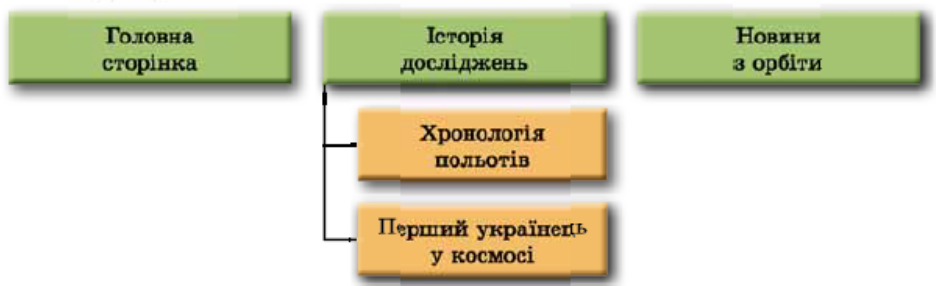 4. Заповніть Головну сторінку описом матеріалів, які буде розміщено насторінках сайту, та даними про вас як розробника сайту.5. Заповніть сторінку Історія досліджень текстовими матеріалами, наприклад скопійованими з файла Розділ 9\Практична 13\космічні дослідження.docx.6. Розмістіть на сторінці Перший українець у космосі текст з файла Павло
Попович.docx і фотографію, що міститься в папці Розділ 9\Практична13\ Попович.7. Завантажте на ваш Google Диск файл Розділ 9\Практична 13\польоти. docx. Уставте файл з диска на сторінку Хронологія польотів.8. Розмістіть на сторінці Новини з орбіти відео з сервісу YouTube, якезнайдіть за пошуковим запитом Марс.9. Опублікуйте сайт з адресою kosmos-прізвище, де прізвище — вашепрізвище, записане латиницею.10. Перегляньте опублікований сайт.11. Надішліть учителю інформатики електронного листа з повідомленням
URL-адреси вашого сайту.